30.07.2013 г.                            с. Ворон-Лозовка                                         № 46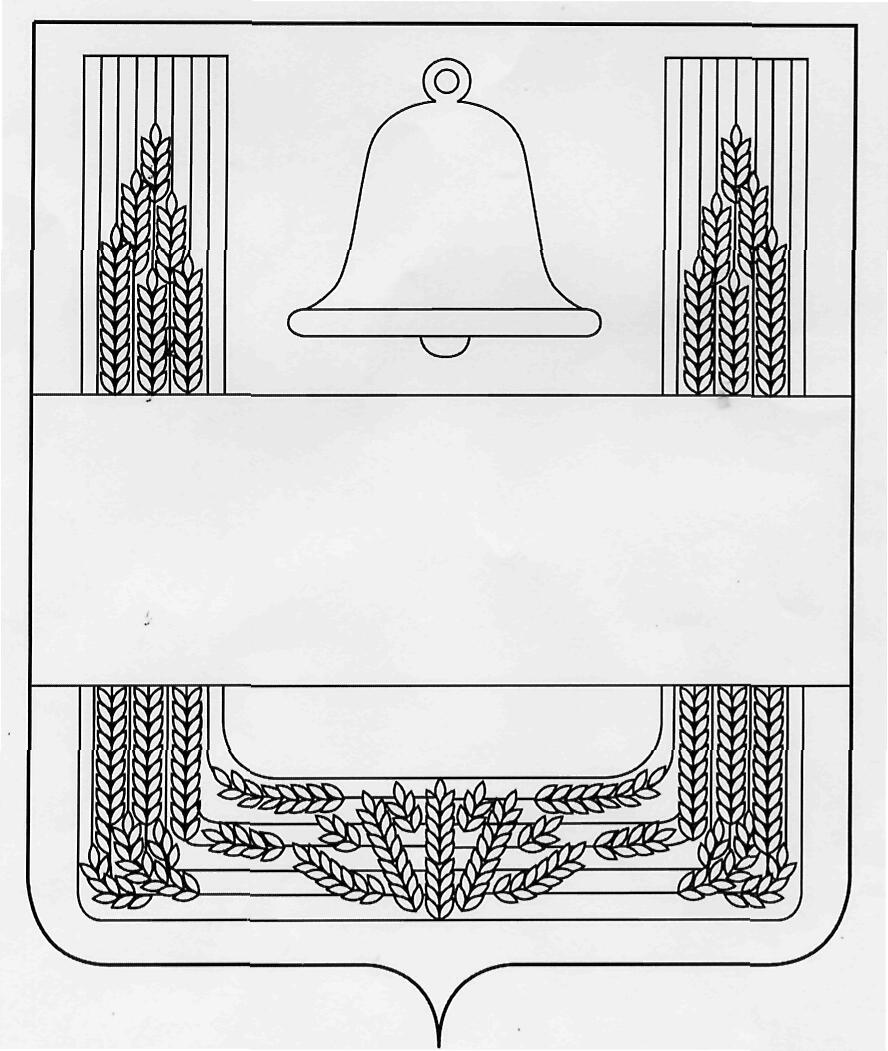 Об определении гарантирующейорганизации в сфере водоснабженияна территории Ворон-Лозовского сельского поселенияВ соответствии со ст.14 Федерального закона от 06.10.2003 №131-ФЗ  «Об общих принципах организации местного самоуправления в Российской Федерации», в целях реализации Федерального закона от 7 декабря 2011 г. №416-ФЗ «О водоснабжении и водоотведении» и обеспечения бесперебойного водоснабжения в границах поселения, администрация сельского поселения  Ворон-Лозовский сельсоветПОСТАНОВЛЯЕТ:1.Определить ООО ЖКХ «Хлевенское» в качестве гарантирующей организации, осуществляющей холодное водоснабжение на территории  Ворон-Лозовского сельского поселения.2.Определить, что зоной деятельности гарантирующей организации является территория муниципального образования «Сельское поселение Ворон-Лозовский сельсовет».3.Генеральному директору ООО ЖКХ «Хлевенское» (Булавин А.И.):3.1.Обеспечить холодное водоснабжение абонентов, присоединённых в установленном порядке к централизованным системам холодного водоснабжения.3.2.Заключить договоры, необходимые для обеспечения надёжного и бесперебойного холодного водоснабжения, в соответствии с требованиями законодательства Российской Федерации.4. Контроль за исполнением настоящего постановления оставляю за собой.5. Данное постановление вступает в силу с момента его подписания  и надлежит размещению на официальном сайте администрации сельского поселения Ворон-Лозовский сельсовет в сети «Интернет».Глава администрации сельского поселения 	              В.Н.Трухачев Ворон-Лозовский сельсовет